Услуги Росреестра там, где удобно Вам!Удостоверяющий центр Росреестра оказывает услуги выдачи сертификатов усиленной квалифицированной электронной подписи гражданам, юридическим лицам и кадастровым инженерам.Электронная подпись позволяет воспользоваться услугами Росреестра на официальном сайте ведомства (www.rosreestr.ru).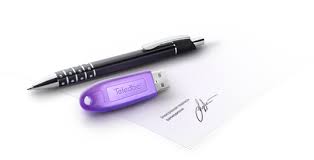 С ее помощью можно подать документы на осуществление кадастрового учета, регистрацию прав, предоставление сведений из Единого государственного реестра недвижимости.Преимущества получения услуг в электронном виде:На 30% сокращается государственная пошлина за регистрацию прав;Экономия времени;Не нужно обращаться к посредникам.Чтобы воспользоваться Услугой, необходимо: зарегистрироваться на сайте uc.kadastr.ru;подать запрос на сертификат в «Личном кабинете» на uc.kadastr.ru;произвести оплату Услуги;явиться для подтверждения личности в пункт оказания Услуги с оригиналами документов, сканированные образы которых были прикреплены в «Личном кабинете» при подаче запроса на Сертификат;получить Услугу в электронном виде в «Личном кабинете» Заявителя.СТОИМОСТЬ УСЛУГИ – 700 рублейПолучить подробную информацию об услуге можно на сайте удостоверяющего центраuc.kadastr.ruКОНТАКТная информация8 (3955) 61-16-05it38@38kadastr.ru